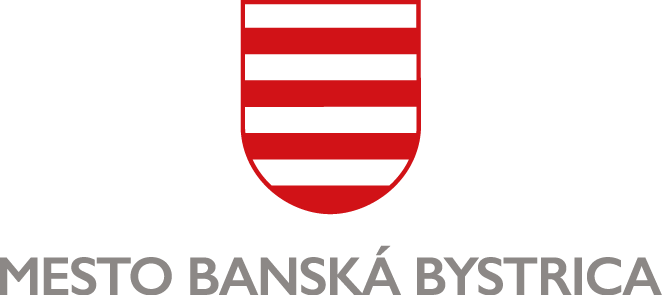 MESTSKÝ ÚRAD, Odbor sociálnych vecíOddelenie sociálnej a krízovej intervencieŽIADOSŤ O PRÍSPEVOK NA DOPRAVUv zmysle zákona č. 305/2005 Z. z. o sociálnoprávnej ochrane detí a o sociálnej kuratele a o zmene a doplnení niektorých zákonovŽiadateľ:Meno a priezvisko: ............................................................................................................................Rodné priezvisko: ..............................................................................................................................Dátum narodenia: ..................................................	Rodné číslo: ..............................................Trvalý pobyt: .................................................................................................. 	PSČ: ......................	Prechodný pobyt: ...........................................................................................	PSČ: ......................Kontaktné údaje:Telefón: ........................................................	E-mail: .....................................................................Štátne občianstvo: …...........................................................................Rodinný stav (hodiace označte „X“):slobodný (á)		rozvedený (á)	ženatý/vydatá		ovdovený (á)	Žijem s druhom (s družkou): …..........................................................................................................	(meno a priezvisko)Bytové pomery žiadateľa (hodiace sa označte „X“):Rodinný dom		Byt	Zariadenie	..........................................................................................................................Iné	..........................................................................................................................Odôvodnenie žiadosti o príspevok na dopravu rodiča, alebo osoby, ktorá sa o dieťa osobne stará, za dieťaťom umiestneným v Centre pre deti a rodiny:.........................................................................................................................................................................................................................................................................................................................................................................................................................................................................................................Osoby žijúce so žiadateľom v spoločnej domácnosti (manžel/ka, príp. partner/ka, deti, ostatní členovia domácnosti):Vyhlásenie žiadateľa:Vyhlasujem, že všetky údaje uvedené v žiadosti sú pravdivé a som si vedomý(á) právnych následkov uvedenia nepravdivých údajov.Dňa …........................................	….................................….......................................	podpis žiadateľa (zákonného zástupcu)Súhlas dotknutej osoby so spracovaním osobných údajov:„Osobné údaje dotknutých osôb sa spracúvajú v súlade s NARIADENÍM EURÓPSKEHO PARLAMENTU A RADY (EÚ) 2016/679 z 27. apríla 2016 o ochrane fyzických osôb pri spracúvaní osobných údajov a o voľnom pohybe takýchto údajov, ktorým sa zrušuje smernica 95/46/ES (všeobecné nariadenie o ochrane údajov) a so zákonom č. 18/2018 Z. z. o ochrane osobných údajov a o zmene a doplnení niektorých zákonov.Informácie o spracúvaní osobných údajov prevádzkovateľom sú vám plne k dispozícii na webovom sídle https://www.banskabystrica.sk/urad/ochrana-osobnych-udajov/, ako aj vo fyzickej podobe v sídle a na všetkých kontaktných miestach prevádzkovateľa.“Dňa …........................................	….................................….......................................	podpis žiadateľa	(zákonného zástupcu)Prílohy k žiadosti o príspevok na dopravu rodiča, alebo osoby, ktorá sa o dieťa osobne stará, za dieťaťom umiestneným v Centre pre deti a rodiny:Potvrdenie Centra pre deti a rodiny o návšteveVyhlásenie o majetku fyzickej osoby Potvrdenie o príjmePotvrdenie o úhradách za miestne dane a poplatkyIné relevantné dokumenty potrebné na posúdenie konkrétnej žiadosti (rozhodnutie o umiestnení dieťaťa do Centra pre deti a rodiny, originál cestovných lístkov a pod.)Meno a priezviskoAdresaTelefóne-mailPríbuzenský vzťahDátum narodenia